New Medical Client Welcome to Premier Aesthetics! We are so happy to have you. Due to recent guidelines we are conducting our consults virtually. Please send us pictures of yourself in these 3 poses and fill out the medical history below.Patient Name: _____________________________________DOB:________________________Date: _____________ Email: _________________________ Phone Number: _______________Example Pictures 

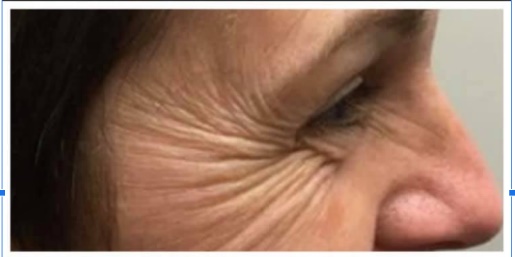 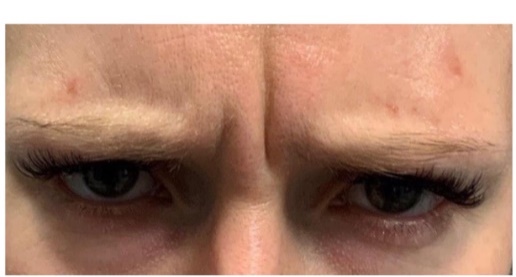 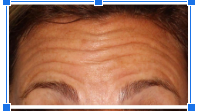 Medical History ReviewedAllergies _____________________Change of medical history since last visit?________________Pregnant, Breast Feeding, Postpartum? _______________No history of neuromuscular diseases? (Guillain Barre, Lambert Eaton Syndrome, Myasthenia Gravis, Multiple Sclerosis, Parkinson’s) If applicable, no issues with previous treatment? __________________________Autoimmune Diseases? ____________Recent use of ASA, Vitamin E, NSAIDS, Gingko Biloba, Fish oil, Anticoagulants  	 Last date of use: ___________________Chief Complaint/Results you would like to see: ___________________________________________Check the box for the following services you are interested in:Botox/Dysport/Xeomin   	Dermal Filler			PDO Threads			Laser Hair Removal/ IPL	Opus      Salt Facial 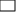 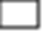 IF ANY OF THE FOLLOWING QUESTIONS APPLY TO YOU PLEASE NOTIFY US IN THIS CONSENT. Once we receive the following information, we will send them to our doctor for his approval. We will then call you to schedule an appointment. 